MEMORANDUM  DEPARTMENT OF TRANSPORTATIONProject Development Branch, Standards and Specifications Unit(303)757-9474FAX (303)757-9820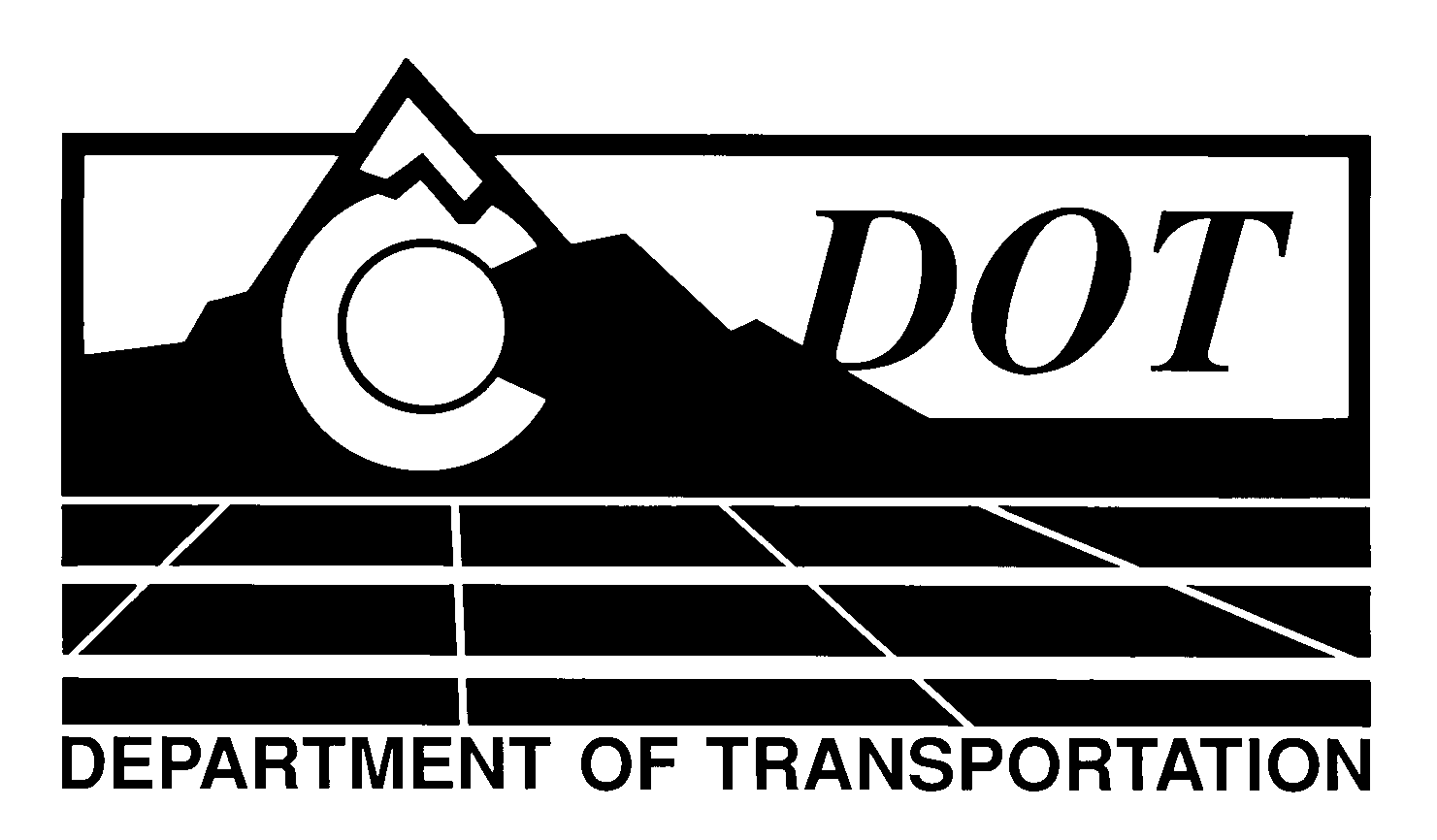 DATE:	May 2, 2013TO:	All Holders of Standard Special Provisions	FROM:	Larry Brinck, Standards and Specifications EngineerSUBJECT:	Revision of Section 713, Reflectors for Delineators and Median BarrierThe attached document is a new standard special, Revision of Section 713, Reflectors for Delineators and Median Barrier.  This new standard special is 1 page long.  It is to be used in projects having reflectors for delineators or median barrier.  The use of this standard special is required in projects advertised on or after May 30, 2013.  You may use this in projects advertised before this date.This new standard special provision upgrades the reflector requirements to current industry standards.  In addition, it adds a new reflector color, blue.Those of you who keep books of Standard Special Provisions should add this new special provision to your file.  The CDOT Construction Specifications web site has been updated to reflect the issuance of this and other special provisions.For your convenience, however, you will find this new standard special provision and other special provisions that have been issued effective this date in one place on the web site: http://www.coloradodot.info/business/designsupport/construction-specifications/2011-Specs/recently-issued-special-provisionsIf you have any questions or comments, please contact this office.LB/msAttachmentsDistribution: Per distribution list